       Pre AP Literary Letter Checklist Do NOT print your final copy of your memoir until you have completed the following. You need highlighters and colored pens/pencils to do this. Check each off when it is completed. Formatting: ______ 1. Letter has the date in the right corner, greeting (Dear Ms. C,) below the 			date on the left side.______ 2.  Letter has a closing (Sincerely,) and your signature at the bottom of the 			letter on the right side______ 3. The essay is double-spaced in size 12 font or larger ______ 4. Essay is 1-2 typed pages. ______ 5. Do you have 3 paragraphs? Is the first line of each paragraph 				indented? Content: ______ 1. Paragraph 1 is a summary of the story including the title of 	   			the book, author, and genre.     _____    The summary tells the beginning, middle, and end.    _____   This paragraph has at least 5 sentences.______ 2. Paragraph 2 is about one main character from the story, answers TWO 			of the questions, and includes cited text evidence.    _____  This paragraph has at least 8 sentences.______ 3.  Paragraph 3 answers one of the analysis questions, restates the 	 			question, and includes cited text evidence.    _____ This paragraph has at least 5 sentences.______4.  Underline the text evidence in each paragraph.  Your evidence should 		be cited correctly.  Remember, do NOT BEGIN a sentence with a 			citation: Introduce the evidence first. You MUST have text evidence in 		paragraphs 2 and 3.______5. Draw a  around THREE strong transitions you used to make 			your writing flow.  Add any if needed.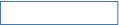 ______ 6. Circle THREE examples of strong word choice that you specifically 			and thoughtfully used to convey your meaning. Add any if needed.______7. Check for sentence variety; do NOT begin all sentences the	 same way.Mechanics: ______ 1. Check spelling – including homophones:  				            		two, to, too, your, you’re, there, their, they’re______2.  Check capitalization – the title of the book, proper nouns, first word in 			a sentence.______ 3.   Check for complete sentences.  No sentence fragments and no run-on 		sentences.______4.  Highlight in blue one strong compound sentence that is written and 			punctuated correctly.______5.  Highlight in pink one strong complex sentence that is written and			punctuated correctly.After you have completed this check list, you now need to go back and make corrections and revisions to your electronic copy and print your final copy. Turn in 1.) your 1st draft showing revisions you made, 2.) your 2nd draft -with the highlighting and marks from above, 3.) this checklist, AND 4.) your final draft. 